Pod materijalnom i kaznenom odgovornošću izjavljujem  (naziv prijavitelja, OIB)da prijavljena aktivnost nije kupljena / neće biti kupljena od prodavatelja fizičkih i pravnih osoba s kojima sam a) srodnik po krvi u prvoj ili pobočnoj liniji do četvrtog stupnja, srodnici po tazbini do drugog stupnja, bračni ili izvanbračni drug, bez obzira na to je li brak prestao, posvojitelj i posvojenikb) vlasnički i/ili upravljački povezan neovisno o udjelu vlasničkih, glasačkih ili upravljačkih pravac) te od pravne osobe čiji su osnivači/članovi/osobe ovlaštene za zastupanje srodnici mi po krvi u prvoj ili u pobočnoj liniji do četvrtog stupnja, srodnici po tazbini do drugog stupnja, bračni ili izvanbračni drug, bez obzira na to je li brak prestao, posvojitelj i posvojenikPodnositelj zahtjeva je u sustavu PDV-a:    DA   NEPod krivičnom i materijalnom odgovornošću izjavljujem da su svi navedeni podaci u obrascu istiniti.     DA   NEMjesto i datum:____________________________________________________________ Ispunio i za točnost podataka odgovora (potpis):_________________________________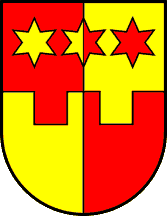 KRAPINSKO-ZAGORSKA ŽUPANIJAUPRAVNI ODJEL ZA GOSPODARSTVO, POLJOPRIVREDU,TURIZAM, PROMET I KOMUNALNU INFRASTRUKTURU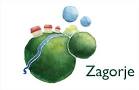 ZAHTJEV ZA POTPORU ZA ULAGANJE U MODERNIZACIJU I POVEĆANJE KONKURENTNOSTI POLJOPRIVREDNIKA U PRERADI I STAVLJANJE NA TRŽIŠTE POLJOPRIVREDNIH I PREHRAMBENIH PROIZVODA u 2023. godini1.OPĆI PODACI O PODNOSITELJU ZAHTJEVA IME I PREZIME (nositelja/ odgovorne osobe)NAZIV  OPG-a/PG-a/ OBRTA/TRGOVAČKOG DRUŠTVA/ZADRUGE ADRESA PREBIVALIŠTA/SJEDIŠTA (mjesto, ulica, k.b.)GRAD/OPĆINA (br. pošte, naziv)BROJ TEL/MOB/FAXE-MAILMATIČNI BROJ POLJOPRIVREDNOG GOSPODARSTVAOIBDOB PODNOSITELJA ZAHTJEVA NAZIV BANKE I SJEDIŠTE BROJ ŽIRO RAČUNASTRUČNA SPREMA I ZANIMANJE PODNOSITELJA ZAHTJEVA STATUS ZAPOSLENJA ODGOVORNE OSOBE (isključivo na vlastitom PG/ kod drugog poslodavca/ umirovljenik)EKONOMSKA VELIČINA GOSPODARSTVA2. PODACI O PROIZVODNJI NA POLJOPRIVREDNOM GOSPODARSTVU 2. PODACI O PROIZVODNJI NA POLJOPRIVREDNOM GOSPODARSTVU 2. PODACI O PROIZVODNJI NA POLJOPRIVREDNOM GOSPODARSTVU Red.br.VRSTA PROIZVODNJEGODIŠNJI KAPACITET PROIZVODNJE1.2.3.3. PODACI O  MATIČNIM JATIMA ZAGORSKOG PURANA NA POLJOPRIVREDNOM       GOSPODARTVU (ukoliko je primjenjivo)3. PODACI O  MATIČNIM JATIMA ZAGORSKOG PURANA NA POLJOPRIVREDNOM       GOSPODARTVU (ukoliko je primjenjivo)BROJ MATIČNIH JATA BROJ KLJUNOVA U MATIČNIM JATIMA4. BROJ KLJUNOVA NOVO IZVALJENIH PURIĆA ZAGORSKOG PURANA KOJI SU UPISANIH U    JRDŽ  (ukoliko je primjenjivo)4. BROJ KLJUNOVA NOVO IZVALJENIH PURIĆA ZAGORSKOG PURANA KOJI SU UPISANIH U    JRDŽ  (ukoliko je primjenjivo)   BROJ NOVO IZVALJANIH KLJUNOVA5. PRIHVATLJIVE AKTIVNOSTI ZA PROVEDBU PLANIRANOG ULAGANJA ODNOSE SE NA: (staviti X kod ulaganja)5. PRIHVATLJIVE AKTIVNOSTI ZA PROVEDBU PLANIRANOG ULAGANJA ODNOSE SE NA: (staviti X kod ulaganja)Ulaganje u opremu za opremanje objekata za klanje     zagorskog purana na gospodarstvima podrijetlaUlaganje u kupnju rashladnih vitrina za trženje zagorskog purana  Ulaganje u kupnju automata za trženje poljoprivrednih proizvoda (navesti kojih proizvoda te gdje je planirano postavljanje automata)Ulaganje u kupnju opreme za čuvanje i preradu mlijeka Ulaganje u kupnju opreme za skladištenje ratarskog i industrijskog bilja za ishranu stokeUlaganje se odnosi na kupnju opreme za preradu i doradu ratarskih kulturaUlaganje u kupnju opreme za doradu, preradu i skladištenje voća, Ulaganje u kupnju opreme za doradu, preradu i skladištenje povrća i gljivaUlaganje u kupnju opreme za preradu i doradu ljekovitog bilja i cvijećaUlaganje se odnosi na ekološku poljoprivrednu proizvodnju (točno specificirati na koji proizvod)Ulaganje se odnosi na kupnju opreme za preradu grožđa, proizvodnju i čuvanje vinaOstalo (navesti na što se odnosi planirano ulaganje)6. TROŠKOVI ZA PROVEDBU PLANIRANOG ULAGANJA6. TROŠKOVI ZA PROVEDBU PLANIRANOG ULAGANJA6. TROŠKOVI ZA PROVEDBU PLANIRANOG ULAGANJA6. TROŠKOVI ZA PROVEDBU PLANIRANOG ULAGANJA6. TROŠKOVI ZA PROVEDBU PLANIRANOG ULAGANJARED.BROJNAZIV TROŠKOVABROJ PONUDE,  PREDRAČUNA ILI UGOVORA UKUPAN TROŠAK BEZ PDV-A (U KN)UKUPAN TROŠAK S PDV-OM (U KN)1.2.3.4.          UKUPNO7. OPIS POLJOPRIVREDNOG GOSPODARSTVA S OPISOM PLANIRANOG ULAGANJApotrebno je ukratko opisati poljoprivredno gospodarstvo, uključujući površinu koja se obrađuje, kulturu koja se uzgaja, broj kljunova zagorskog purana, broj stoke, postojeću proizvodnju, stanje materijalne imovine (oprema, mehanizacija, građevine itd.), prihod od prodaje, cilj, opis i namjena investicije s lokacijom investiranja itd. 9. PODACI O MJESTU ULAGANJA9. PODACI O MJESTU ULAGANJARED.BROJLOKACIJA ULAGANJA 1.